Christmas: Giving Thanks to the EnvironmentThe aim of the activity is to describe the consequences of our material consumption. As a response to our excessive consumption of resources and the associated burden on the environment, we can use the last task to encourage active citizenship.Problém "odpad": svátky konzumu________________________________________________________Before the video: guess wether the statements are true (T) or false (F).In České Budějovice, they strengthened waste collection, which made it possible to get rid of the increased amount of waste during the Christmas holidays. FALSEGarbage collectors have added extra containers, ensuring there is enough capacity for the increased amount of waste during the Christmas holidays. FALSEGarbage is taken out every other day during Christmas. FALSEPeople consume more resources at Christmas because they spend more time at home. TRUESome people do not separate the waste, thus emptying the wastebasket with mixed waste, e.g. into the plastic container. TRUEGarbage is difficult to collect during the holidays, because there is a higher concentration of parked cars, so garbage collectors have difficulty passing through the street. TRUE– 3. Individual answersWhat is a better solution than sorting waste?Creating no waste at all, preventing wasteWork in groups. Suggest a plan to help the environment this Christmas season so that we are not only those who use nature, but also treat it responsibly and sustainably. 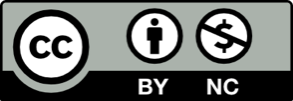 The result of the students' work can be a proposal for measures to reduce waste production, to start separation of metals at school, planting a row of trees on a selected strip owned by the municipality, etc. The plan could be presented group by group and, consequently, vote for the best project. 